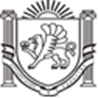 РЕСПУБЛИКА КРЫМБАХЧИСАРАЙСКИЙ РАЙОНАРОМАТНЕНСКИЙ СЕЛЬСКИЙ СОВЕТРЕШЕНИЕ43-яя сессия 										1-го созываот 21 мая 2018 г. 				№ 360				с. Ароматное«О внесении изменений в Устав муниципального образованияАроматненское сельское поселение Бахчисарайского района Республики Крым»На основании Федерального закона от 06.10.2003 года №131-ФЗ «Об общих принципах организации местного самоуправления в Российской Федерации», Закона Республики Крым от 24.12.2014 г. №71-ЗРК «О закреплении за сельскими поселениями Республики Крым вопросов местного значения», Федерального закона от 21 июля 2005 года №	97-ФЗ «О государственной регистрации уставов муниципальных образований», и с целью приведения Устава муниципального образования Ароматненское сельское поселение в соответствие с действующим законодательством Российской Федерации Республики Крым, АРОМАТНЕНСКИЙ СЕЛЬСКИЙ СОВЕТ РЕШИЛ:Внести в Устав муниципального образования Ароматненское сельское поселение Бахчисарайского района Республики Крым, принятого решением 4 сессии Ароматненского сельского совета Бахчисарайского района Республики Крым первого созыва от 25.10.2014 г. № 21 (далее – Устав), следующие изменения и дополнения: Пункт 20 части 1 статьи 6 изложить в новой редакции:«20) утверждение правил благоустройства территории Поселения, осуществление контроля за их соблюдением, организация благоустройства территории Поселения в соответствии с указанными правилами, а также организация использования, охраны, защиты, воспроизводства городских лесов, лесов особо охраняемых природных территорий, расположенных в границах населенных пунктов Поселения;». В абзаце 1 статьи 7 перед словом «Органы» дополнить нумерацией «1.». Часть 1 статьи 7 дополнить пунктами 11-14 следующего содержания:«11) предоставление гражданам жилых помещений муниципального жилищного фонда по договорам найма жилых помещений жилищного фонда социального использования в соответствии с жилищным законодательством;12) осуществление мероприятий по отлову и содержанию безнадзорных животных, обитающих на территории Поселения;13) осуществление мероприятий в сфере профилактики правонарушений, предусмотренных Федеральным законом "Об основах системы профилактики правонарушений в Российской Федерации";14) оказание содействия развитию физической культуры и спорта инвалидов, лиц с ограниченными возможностями здоровья, адаптивной физической культуры и адаптивного спорта.»В пункт 7 статьи 11 вместо знака «;» добавить «, общественные обсуждения;»;В название статьи 20 после слов «Публичные слушания» добавить «, общественные обсуждения»;Пункт 3 части 3 статьи 20 Устава изложить в новой редакции:«3) проект стратегии социально-экономического развития муниципального образования;»;Пункт 4 части 3 статьи 20 после слова «Поселения» дополнить текстом следующего содержания:«за исключением случаев, если в соответствии со статьей 13 Федерального закона от 06.10.2003 года №131-ФЗ «Об общих принципах организации местного самоуправления в Российской Федерации» для преобразования Поселения требуется получение согласия населения Поселения, выраженного путем голосования либо на сходах граждан.»; Дополнить статью 20 частью 11 следующего содержания;«По проектам генеральных планов, проектам правил землепользования и застройки, проектам планировки территории, проектам межевания территории, проектам правил благоустройства территорий, проектам, предусматривающим внесение изменений в один из указанных утвержденных документов, проектам решений о предоставлении разрешения на условно разрешенный вид использования земельного участка или объекта капитального строительства, проектам решений о предоставлении разрешения на отклонение от предельных параметров разрешенного строительства, реконструкции объектов капитального строительства, вопросам изменения одного вида разрешенного использования земельных участков и объектов капитального строительства на другой вид такого использования при отсутствии утвержденных правил землепользования и застройки проводятся общественные обсуждения или публичные слушания, порядок организации и проведения которых определяется нормативным правовым актом Ароматненского сельского совета с учетом положений законодательства о градостроительной деятельности.»; Часть 1 статьи 23 изложить в следующей редакции:«1. В случаях, предусмотренных Федеральным законом от 6 октября 2003 года №131-ФЗ «Об общих принципах организации местного самоуправления в Российской Федерации», сход граждан может проводиться:в населенном пункте по вопросу изменения границ Поселения (муниципального района), в состав которого входит указанный населенный пункт, влекущего отнесение территории указанного населенного пункта к территории другого поселения (муниципального района);в населенном пункте, входящем в состав Поселения по вопросу введения и использования средств самообложения граждан на территории данного населенного пункта.»;Часть 6 статьи 31 изложить в следующей редакции:«6. Депутат, член выборного органа местного самоуправления, выборное должностное лицо местного самоуправления, иное лицо, замещающее муниципальную должность, должны соблюдать ограничения, запреты, исполнять обязанности, которые установлены Федеральным законом от 25 декабря 2008 года №273-ФЗ "О противодействии коррупции" и другими федеральными законами. Полномочия депутата, члена выборного органа местного самоуправления, выборного должностного лица местного самоуправления, иного лица, замещающего муниципальную должность, прекращаются досрочно в случае несоблюдения ограничений, запретов, неисполнения обязанностей, установленных Федеральным законом от 25 декабря 2008 года №273-ФЗ "О противодействии коррупции", Федеральным законом от 3 декабря 2012 года №230-ФЗ "О контроле за соответствием расходов лиц, замещающих государственные должности, и иных лиц их доходам", Федеральным законом от 7 мая 2013 года №79-ФЗ "О запрете отдельным категориям лиц открывать и иметь счета (вклады), хранить наличные денежные средства и ценности в иностранных банках, расположенных за пределами территории Российской Федерации, владеть и (или) пользоваться иностранными финансовыми инструментами".».Часть 1 статьи 34 изложить в следующей редакции:«1. В исключительной компетенции Ароматненского сельского совета находятся:1) принятие устава Ароматненского сельского поселения и внесение в него изменений и дополнений;2) утверждение бюджета Ароматненского сельского поселения и отчета о его исполнении;3) установление, изменение и отмена местных налогов и сборов в соответствии с законодательством Российской Федерации о налогах и сборах;4) утверждение стратегии социально-экономического развития Ароматненского сельского поселения;5) определение порядка управления и распоряжения имуществом, находящимся в муниципальной собственности;6) определение порядка принятия решений о создании, реорганизации и ликвидации муниципальных предприятий, а также об установлении тарифов на услуги муниципальных предприятий и учреждений, выполнение работ, за исключением случаев, предусмотренных федеральными законами;7) определение порядка участия Ароматненского сельского поселения в организациях межмуниципального сотрудничества;8) определение порядка материально-технического и организационного обеспечения деятельности органов местного самоуправления;9) контроль за исполнением органами местного самоуправления и должностными лицами местного самоуправления полномочий по решению вопросов местного значения;10) принятие решения об удалении главы Ароматненского сельского поселения в отставку;11) утверждение правил благоустройства территории Ароматненского сельского поселения.»;Дополнить статью 34 частью 3 следующего содержания:«3. Иные полномочия Ароматненского сельского совета определяются федеральными законами и принимаемыми в соответствии с ними законами Республики Крым, Уставом Ароматненского сельского поселения.»;Часть 3 статьи 41 дополнить абзацем 2 следующего содержания:«В случае обращения высшего должностного лица субъекта Российской Федерации (руководителя высшего исполнительного органа государственной власти субъекта Российской Федерации) с заявлением о досрочном прекращении полномочий депутата Ароматненского сельского совета днем появления основания для досрочного прекращения полномочий является день поступления в Ароматненский сельский совет данного заявления.»;Часть 5 статьи 44 изложить в следующей редакции:«5. Председатель Ароматненского сельского совета должен соблюдать ограничения, запреты, исполнять обязанности, которые установлены Федеральным законом от 25 декабря 2008 года №73-ФЗ "О противодействии коррупции", Федеральным законом от 3 декабря 2012 года №230-ФЗ "О контроле за соответствием расходов лиц, замещающих государственные должности, и иных лиц их доходам", Федеральным законом от 7 мая 2013 года №79-ФЗ "О запрете отдельным категориям лиц открывать и иметь счета (вклады), хранить наличные денежные средства и ценности в иностранных банках, расположенных за пределами территории Российской Федерации, владеть и (или) пользоваться иностранными финансовыми инструментами".В статью 50 внести следующие изменения:а) исключить абзацы 8,9,10 пункта 4 части 1;б) исключить абзац 14 пункта 6 части 1;в) абзац 2 пункта 7 части 1 изложить в следующей редакции:«- участвует в организации деятельности по сбору (в том числе раздельному сбору) и транспортировке ТКО на территории поселения;»г) исключить абзац 6 пункта 8 части 1.Часть 3 статьи 69 изложить в следующей редакции:«3. Муниципальные нормативные правовые акты, затрагивающие права, свободы и обязанности человека и гражданина, устанавливающие правовой статус организаций, учредителем которых выступает Ароматненское сельское поселение, а также соглашения, заключаемые между органами местного самоуправления, вступают в силу после их официального опубликования (обнародования).».Часть 3 статьи 83 изложить в следующей редакции:«3. Проект устава Ароматненского сельского поселения, проект муниципального правового акта о внесении изменений и дополнений в устав Ароматненского сельского поселения не позднее чем за 30 дней до дня рассмотрения вопроса о принятии устава Ароматненского сельского поселения, внесении изменений и дополнений в устав Ароматненского сельского поселения подлежат официальному опубликованию (обнародованию) с одновременным опубликованием (обнародованием) установленного Ароматненским сельским советом порядка учета предложений по проекту указанного устава, проекту указанного муниципального правового акта, а также порядка участия граждан в его обсуждении. Не требуется официальное опубликование (обнародование) порядка учета предложений по проекту муниципального правового акта о внесении изменений и дополнений в устав Ароматненского сельского поселения, а также порядка участия граждан в его обсуждении в случае, когда в устав Ароматненского сельского поселения вносятся изменения в форме точного воспроизведения положений Конституции Российской Федерации, федеральных законов, конституции (устава) или законов субъекта Российской Федерации в целях приведения данного устава в соответствие с этими нормативными правовыми актами.».Пункт 4 статьи 83 изложить в следующей редакции:«4. По проекту Устава Поселения, решения Ароматненского сельского совета о внесении изменений и дополнений в настоящий Устав перед рассмотрением их на заседании Ароматненского сельского совета   проводятся публичные слушания в соответствии с настоящим Уставом, кроме случаев, когда в Устав вносятся изменения в форме точного воспроизведения положений Конституции Российской Федерации, федеральных законов, конституции (устава) или законов субъекта Российской Федерации в целях приведения данного Устава в соответствие с этими нормативными правовыми актами.»;Часть 3 статьи 85 изложить в следующей редакции:«3. Изменения и дополнения, внесенные в настоящий Устав и изменяющие структуру органов местного самоуправления, разграничение полномочий между органами местного самоуправления (за исключением случаев приведения настоящего Устава в соответствие с федеральными законами, а также изменения полномочий, срока полномочий, порядка избрания выборных должностных лиц местного самоуправления), вступают в силу после истечения срока полномочий Ароматненского сельского совета, принявшего муниципальный правовой акт о внесении указанных изменений и дополнений в настоящий Устав.»;Статью 85 дополнить частью 5 следующего содержания:«5. Изложение устава Ароматненского сельского поселения в новой редакции решением о внесении изменений и дополнений в устав Ароматненского сельского поселения не допускается. В этом случае принимается новый устав Ароматненского сельского поселения, а ранее действующий устав Ароматненского сельского поселения и решения о внесении в него изменений и дополнений признаются утратившими силу со дня вступления в силу нового устава Ароматненского сельского поселения.».2. Направить настоящее решение в Главное управление Министерства юстиции Российской Федерации по Республике Крым и Севастополю для государственной регистрации. 3. После государственной регистрации обнародовать настоящее решение на информационном стенде администрации Ароматненского сельского поселения.4. Настоящее решение вступает в силу после его официального опубликования (обнародования).5. Контроль за исполнением настоящего решения оставляю за собой.Председатель Ароматненского сельского совета-Глава администрации Ароматненского сельского поселения:	Лизогуб И.А.